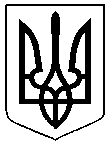 УКРАЇНАІЛЛІНІВСЬКА СІЛЬСЬКА РАДАКОСТЯНТИНІВСЬКОГО РАЙОНУДОНЕЦЬКОЇ ОБЛАСТІВІДДІЛ ОСВІТИвул.Адміністративна42/3, с. Іллінівка, Донецька область,85143  тел./факс: (06272)-2-10-50, e-mail 41562701@HYPERLINK "mailto:41073075@mail.gov.ua"mailHYPERLINK "mailto:41073075@mail.gov.ua".HYPERLINK "mailto:41073075@mail.gov.ua"govHYPERLINK "mailto:41073075@mail.gov.ua".HYPERLINK "mailto:41073075@mail.gov.ua"uа  код ЄДРПОУ 41562701_________________________________________________________________________________________  На виконання Постанови Верховної Ради України від 18 грудня 2018 року  № 2654-VIII «Про відзначення пам’ятних дат і ювілеїв у 2019 році», згідно з розпорядженням голови Донецької обласної державної адміністрації, керівника обласної військово-цивільної адміністрації від 12 грудня 2018 року № 1481/5-18 «Про План основних заходів Донецької обласної державної адміністрації на 2019 рік», з метою збереження національної пам'яті, консолідації та розвитку національної свідомості українського народу, у березні 2019 р. відзначаються такі пам’ятні та ювілейні дати:04 березня – 70 років з дня народження Володимира Івасюка (1949–1979), композитора, поета, основоположника української естрадної музики, Героя України.30 років з дня створення українського історико-просвітницького правозахисного доброчинного товариства «Меморіал» імені Василя Стуса (нині – громадська організація «Всеукраїнська правозахисна організація «Меморіал» імені Василя Стуса») (1989 р.).05 березня - День пам’яті князя Ярослава Мудрого, Великого князя Київської Русі, 1000 років з початку правління (1019 р.) якого відзначається у 2019 р.08 березня – Міжнародний жіночий день.09 березня – День народження Тараса Григоровича Шевченка (1814-1861), українського поета, художника, мислителя.14 березня - День українського добровольця.15 березня – 80 років з дня проголошення незалежності Карпатської України (1939 р.)20 березня – 380 років з дня народження Івана Мазепи (1639–1709), гетьмана України, військового та політичного діяча, мецената.21 березня – Міжнародний день ліквідації расової дискримінації.Всесвітній день поезії.22 березня – Всесвітній (міжнародний) день водних ресурсів.24 березня – Всеукраїнський день боротьби із захворюванням на туберкульоз.150 років з дня народження Олени Кисілевської (1869–1956), громадської та політичної діячки, письменниці, перекладачки, активістки жіночого руху в Західній Україні.25 березня – День Служби безпеки України (СБУ).26 березня – День Національної гвардії України.27 березня – Міжнародний день театру.Також з 20 лютого по 18 березня 2019 року в закладах освіти Донецької області мають проводитися заходи до Дня початку кримського спротиву (правові підстави:  лист Міністерства освіти і науки України від 19 лютого 2019 року № 1/9-78).Рекомендуємо провести в закладах дошкільної, загальної середньої, позашкільної освіти Донецької області заходи урочистого, меморіального, інформаційно-просвітницького характеру з відзначення 80-річчя з дня проголошення незалежності Карпатської України.Правові підстави: розпорядження Кабінету Міністрів України від 13 лютого 2019 року № 90-р «Про затвердження плану заходів з підготовки та відзначення 80-річчя з дня проголошення незалежності Карпатської України».Орієнтовна тематика та форма проведення заходів: 1.Загальношкільні культурно-мистецькі акції, дискусійні майданчики, фестивалі презентацій «Заповіт Срібної Землі: Карпатська Україна в боротьбі за незалежність»2.Класні години «Герої нескореної Батьківщини: як карпатські «січовики» боронили рідну землю в 1939 році» у формі бесід, відеоуроків з обговоренням для учнів початкової, середньої школи; засідань за круглим столом, конференцій, семінарів для учнів старшої школи.3.Організація перегляду учнями закладів загальної середньої освіти документального фільму «Срібна земля. Хроніка Карпатської України 1919-1939» (2012 р., режисер Тарас Химич).Оскільки напередодні 80-річчя з дня проголошення незалежності Карпатської України (15 березня 2019 року) відзначається День українського добровольця (14 березня 2019 року), вважаємо доцільним проведення єдиних виховних годин, під час яких доводиться спадкоємність військових традицій українського народу, його готовності до захисту Батьківщини. З метою підвищення ефективності проведення  зазначених виховних годин відділом національного виховання Донецького обласного інституту післядипломної педагогічної освіти розроблено презентацію, яку можна завантажити з гугл-диску за посиланням https://drive.google.com/file/d/1MulNHO0qGkTd3hyUg8G6YuNIr3Y9rGB9/view?usp=sharing.Також рекомендуємо використовувати:методичні матеріали Українського інституту національної пам’яті до річниці проголошення незалежності Карпатської України у березні 1939 року (http://www.memory.gov.ua/news/metodichni-materiali-do-richnitsi-progoloshennya-nezalezhnosti-karpatskoi-ukraini-u-berezni-193);інформаційні матеріали Донецького обласного інституту післядипломної педагогічної освіти щодо підготовки та проведення заходів до Дня українського добровольця (https://drive.google.com/file/d/0B_jEJJK8aZl0Tjd5UlFad0NuUEk/ view?usp=sharing);Форма інформації про заходи з відзначення 80-річчя з дня проголошення незалежності Карпатської України та Дня українського добровольця в закладах освіти додається. Термін подачі інформації (додаток 1)  за посиланням https://docs.google.com/forms/d/e/1FAIpQLSd3sqFfRgdbAkzLi2phvDOAfhdMcpO1Z6ZAAJIiAQdOSheieQ/viewform?usp=sf_link  - до 09.00 25 березня 2019 року.Начальник відділу освіти                                                                 Н.В.СидорчукПасічна Тетяна Валеріївна0666934074Додатокдо листа відділу освітивід 21.03.2019 № 306Інформація про заходи з відзначення 80-річчя з дня проголошення незалежності Карпатської України та Дня українського добровольця________________________________від21.03.2018№306Керівникам закладів загальної середньої освіти┐Про відзначення пам’ятних та ювілейних дат у березні 2019 року┐№Форма, тема масового заходуЗагальна кількість учнів ЗЗСО замістом/районом/ОТГ/ВЦАЗагальна кількість учасників АТО, ООС, які взяли участь у  заході1Загальношкільні культурно-мистецькі акції, дискусійні майданчики, фестивалі презентацій «Заповіт Срібної Землі: Карпатська Україна в боротьбі за незалежність»2Класні години «Герої нескореної Батьківщини: як карпатські «січовики» боронили рідну землю в 1939 році» у формі бесід, відеоуроків з обговоренням для учнів початкової, середньої школи; засідань за круглим столом, конференцій, семінарів для учнів старшої школи.3Організація перегляду учнями закладів загальної середньої освіти документального фільму «Срібна земля. Хроніка Карпатської України 1919-1939» (2012 р., режисер Тарас Химич).4Висвітлення заходів на сайтах і блогах закладів освітиНе більше 2-х посилань, але з якісною інформацією про заходи та фотографіями, що відповідають часу й темі заявлених заходівНе більше 2-х посилань, але з якісною інформацією про заходи та фотографіями, що відповідають часу й темі заявлених заходів